上海大学国际预科课程ShangHai University International Foundation CourseSESSION 2019/2020 Shanghai University上海大学（Shanghai University）于1922年创建。1983年，上海市人民政府在复旦大学分校、上海外国语学院分院、华东师范大学仪表电子分校、上海科学技术大学分校、上海机械学院轻工分院、上海市美术学校的基础上复办上海大学。1994年5月27日，上海工业大学、上海科学技术大学、上海大学、上海科技高等专科学校合并组建为新的上海大学。2019年QS世界大学排名中国大陆高校排名第16位（上海地区第4位）国家“211”工程建设重点大学，国家“双一流”世界一流学科建设高校学校战略目标是建设成为世界一流、特色鲜明的综合性研究型大学国家教育部与上海市人民政府共建综合类大学2018中国大学综合实力排行榜位列55教育部实施“卓越工程师教育培养计划”的首批高校之一上海大学国际预科课程上海大学国际预科课程是由中外结合授课，依照“致力于培养具有国际竞争力的复合型人才”的宗旨，针对中国教育的普遍特点，整合开发的一套体系完整的国际高等教育预备课程。该课程由上海大学根据相应的预科课程内容，与国外院校合作、共同进行学生培养，开发出适合中国学生学习的国际教育方式，提供中国学生到国外大学进行学术交流的机会，真正做到与国外大学无缝连接。在多数海外名校不认可国内高考的情况下，上海大学国际预科课程为国内有意愿出国深造的普通高中学生，解决了国内外教育体制不同导致的高中毕业生出国留学必须在海外大学修读一年“衔接课程”的问题，提供了学习国际前沿知识、掌握先进学习方法、了解国外当代文化、培养国际竞争才能的机会，并为学生创造了简单直接、经济高效进入国外高等院校深造的绿色通道，让高中学生通过在上海大学一年的学习后可以直接升读海外名校。我们的优势 Advantages可选国家多，海外院校多，专业多国家：美国、英国、澳大利亚、新西兰学校：升读海外大学多（部分世界前位，多数世界前200位名校）专业：基本涵盖所有专业名校申请保障学生进入课程学习，只要达到成绩标准，即可直接进入大学本科学习雄厚的师资力量 严谨的教学监控上海大学拥有良好的学习氛围、强大的师资、安全的学习环境校区：上海大学嘉定校区师资：由上海大学教师和海外大学教授授课      每个班级1名辅导员和助教双语授课：采用纯英语授课，中外教相结合暑期班：为已报名的学生提供免费的暑期衔接课程，采用中英文双语授课，通过学习和各类的活动帮助学生尽快适应在上海大学的学习和生活，学生可以快速适应国外高等教育授课方式，找到适合自己的学习方法，为融入当地文化生活做好充分的准备。境外服务完善合作院校可提供接机安排、住宿安排、校内的打工机会等一系列的境外服务，保证学生无后顾之忧等完成国外的学业。个性化升学指导 名校优先录取由升学老师全程一对一服务，根据学生的性格爱好以及职业规划为学生制定个性化升学方案，帮助学生进入理想的海外院校和专业就读。国际化的课程全套国际化课程设置，大纲、教材均执行国际化标准化教学质量监控体系，确保教学质量。受英、美、新、澳众多海外名校认可。奖学金政策本课程的优秀学生，可以获得我校颁发的奖学金。优秀学生亦会帮助申请海外大学的奖学金，大大提高了学生获得奖学金的机会。经济留学方式节省时间：在海外名校最短学制仅需3年拿到本科文凭，4年可获得硕士文凭。节省费用：比直接赴国外读衔接课程节省费用10多万元，大大节约了留学成本。志同道合的同学们本课程招收的学生均为有意愿出国留学的高中学生。可以在良好的学习环境下，共同为进入国外名校深造而努力，结伴留学。课程设置 Curriculum升学规划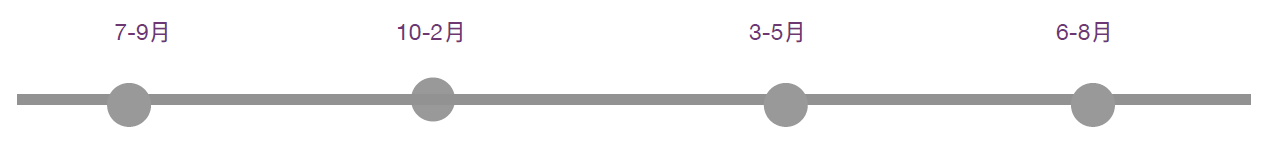 7-9月 入学，初次约谈根据学生实际情况选择申请学校10-2月 建立职业与专业规划基本概念；一对一升学指导、初步确认选择学校及专业，准备申请材料，递交申请3-5月获得录取通知书，最终定校；准备签证材料、接受专业签证培训、申请签证6-8月获得签证，安排海外入学服务、准备出国Major 推荐专业--工商管理、物流与供应链管理、国际商务、采购与合同管理、会计、精算学、银行与金融、投资与证券、酒店管理、旅游管理、人力资源、市场营销--生物工程、化学工程、土木和测绘工程、设计工程和技术、电子与通信工程、工程制图和设计、工业和工程管理、制造工程与技术、机械工程与技术、汽车工程技术、机器人与自动化工程技术、矿产和石油工程、材料工程、纺织及塑料工程--信息安全、数据库管理、网络管理、计算机编程、计算机科学、计算机系统、数据处理、计算机图形学、信息技术--广告、通信技术、新闻学、动画及视频、大众传媒、公共关系、电台和电视台广播技术、广播电视和数字通信。--经济发展、经济学和计量经济学、家庭及消费经济学、食品和营养学研究、国际问题研究、人类学和考古学、社会学、城市研究和事务、银行企业和税法、法学--生物学、生物医学、海洋生物、分子生物、药理学、运动生理天文学、天体物理、化工技术、化学、地质学与地球科学、材料科学、光学、物理、计算机数学与应用数学、数学、统计--农业经济、农业管理、畜牧、水产、植物、工产品和食品加工、食品、园艺、环境和海洋科学、环境研究、自然资源保护、林业科学、自然资源管理目标院校 Your goal2018 UK University RANK5  杜伦大学 Durham University6  兰卡斯特大学 Lancaster University7  伦敦大学学院 University College London8  拉夫堡大学Loughborough University9  华威大学 The University of Warwick10 利兹大学 University of  Leeds11伦敦政经学院 London School of Economics and Political Science12巴斯大学  University of Bath13东安格利亚大学  University of East Anglia14埃克赛特大学 University of  Exeter15伯明翰大学 University of Birmingham16布里斯托大学 University of Bristol17约克大学 The University of York18诺丁汉大学 The University of Nottingham19萨里大学 University of Surrey20格拉斯哥大学 University of Glasgow30南安普顿大学 University of Southampton31肯特大学 University of Kent32雷丁大学 University of reading2018 US University RANK14康纳尔大学 Cornell University）18圣路易斯华盛顿大学圣路易斯 Washington University In St.Louis21加州大学伯克利分校 University of California，Berkeley21加州大学洛杉矶分校 University of California,LA21埃默里大学 Emory University25弗吉尼亚大学 University of Virginia28密歇根大学安娜堡分校 University of Michigan，Ann Arbor38加州大学戴维斯分校  University of California,Davis42佛罗里达大学 University of Florida44杜兰大学 Tulane University46威斯康星大学-麦迪逊 University of wisconsin,Madison53迈阿密大学 University of Miami54俄亥俄州立大学Ohio State University56华盛顿大学 University of Washington56普渡大学 Purdue University61雪城大学 Syracuse University68匹兹堡大学 University of Pittsburgh69弗吉尼亚理工大学 Virginia Tech University75贝勒大学 Baylor University76明尼苏达大学University of Minnesota81加州大学圣克鲁兹分校 University of California，Santa Cruz81爱荷华大学 University of Iowa89特拉华大学 University of Delaware90印第安纳大学布鲁明顿分校 Indiana University，Bloomington90圣地亚哥大学 University of San Diego94圣路易斯大学 Saint Louis UniversityAU&NZ University澳大利亚国立大学 The Australian National University墨尔本大学 The University of Melbourne悉尼大学 The University of Sydney昆士兰大学 The University of Queensland西澳大学 The University of Western Australia卧龙岗大学 University of Wollongong奥克兰大学 University of Auckland怀卡托大学  University of Waikato英国留学的优势世界认可的黄金学历英国以高质量教育而世界闻名。在全世界大学排名中的前100名，英国大学就占了20%，前10名中，英国大学占了4所。拥有英国大学的学历，就意味着未来的职业生涯将拥有世界舞台。教育投资相对便宜英国大学学制短（英国大学预科1年，本科3年，硕士1年），留学费用性价比高。丰富的工作机会英国规定留学生每周可以合法打工20小时，寒暑假期间可以全职打工。同时，很多大学开设有半年到一年的带薪实习课程（三明治课程），在实习期间，留学生除了可以收获职场专业经验，还可以获得相对应的工作收入。毕业后，留学生也可以获得在英国当地工作的机会。学习纯正英语良好纯正的英语语言环境，让留学生可以更好的提升自己的英语水平。拥有一口纯正的英语，可以为将来拓宽职业道路打下基础。奖学金易得英国大学的全奖奖学金比例较低，但却拥有数量较多的各种小额奖学金，中国留学生获得奖学金的比例也很高。中英两国交好，校际合作，政府大力支持近几年中英关系日益密切，英国政府给中国留学生的优惠政策越来越多，签证也比以前有更多福利，留学英国有了越来越高的性价比。留学英国名校精英计划上海大学留学英国名校精英计划经英国大学授权（杜伦大学、南安普顿大学、雷丁大学），委托上海大学承担国内教学培养。入学即可注册英国大学，受英国各大名校认可。中国高中生通过在国内一年的预科和语言的学习，成绩达标可优先录取以上3所大学或其他英国TOP25大学，成绩未达标的学生可凭预科成绩择优推荐就读英国其他名校，亦可获得优先录取。学生完成3年本科课程成绩合格，所获得海外学士学位均可被教育部认可。杜伦大学  Durham University杜伦大学（Durham University），世界百强名校，英国顶尖大学之一，在英国乃至全世界一直享有极高美誉。 是位于英国东北英格兰城市杜伦的一所顶尖公立大学。杜伦大学的教学与科研历史可以追溯到600多年前，它属于英格兰最早开设的一批大学，是仅次于牛津大学和剑桥大学的英格兰第三古老的大学。是素有英国常青藤盟校之称的罗素大学集团（The Russell Group）成员。学校排名2019年QS世界大学排名 742019年泰晤士英国大学排名 52019年卫报英国大学排名 4TIMES优势专业排名全球顶尖商学院通过三重认证（EQUIS，AMBA和AACSB）世界排名前1%的顶尖商学院。CFA（特许金融分析师）合作院校。杜伦商学院部分金融类课程具备CFA认证，课程涵盖了70%以上的CFA考试内容。每年都会有CFA协会的老师来学校进行考前培训，学生可以免费参加培训，对于将来想考取CFA认证的同学，来杜伦大学学习金融是一个很好的选择。2016《金融时报》全球MBA排名世界第66位2016《金融时报》欧洲商学院排名欧洲第23位就业声誉杜伦大学入学严格，教学质量上乘，学生成绩出色，94%的学生能顺利获得学位，其中93%的学生获得的是一等或二等学位；杜伦大学培育社会最需求的人才；该校经常培养学生的独立分析问题、解决问题的能力，锻炼学生语言表达能力和逻辑推理能力；该校为学生发展个人才能提供了良好环境（如各种体育俱乐部及社团等组织）；杜伦大学设有体制健全的职业学习课程。杜伦大学是罗素集团，Virgo协会和N8大学联盟中的一员。长期跟许多世界500强企业、研究院合作，优秀毕业生受聘几率很高。雷丁大学  University of Reading雷丁大学（University of Reading）始建于1892年，由牛津大学创办（原为牛津大学分校），于1926年得到皇家授权。如今，已成为一所集研究和教学一体的综合大学，其各方面的成就，已经使她位于英国著名大学之前列。雷丁大学是一所国际性大学，约有1.2万名学生，其中4600位是研究生，海外学生来自于130多个不同的国家。是一个住宿制大学，特别重视科研与研究生教育，学校设有43个系，5大学科，在官方的教学五科研评估中分数很高。  雷丁市与伦敦中心相依，城际列车到达伦敦市中心只需要22分钟，一天可以往返伦敦，交通便捷，环境舒适。雷丁特色—亨利商学院Henley Business School雷丁大学亨利商学院是于1946年成立的欧洲第一所纯商学院；1991年获得皇家认证；2002年获得AACSB（全球认可）；EQUIS（欧洲认可）和AMBA（英国认可）的认证；同时也是世界前53所获得三个认证的商学院之一。2008年亨利商学院与雷丁大学融合，称为欧洲唯一一所能够提供所有等级课程的商学院，雷丁亨利商学院与全球四大会计事务所（PwC，DTT，KPMG，EY）长期密切合作，每一位学生都有机会进入顶级事务所实习，为成功的人生提供广阔的发展平台。亨利商学院于2015年Times商学院排名中，一直保持其全英TOP10的地位。它与牛津Said学院、剑桥Judge学院、伦敦政经比肩而立。亨利商学院在全欧洲排名NO.35。2015年是亨利商学院成立70周年，至今共有70000名校友，分别来自154个国家，亨利商学院的学生来自世界的各个角落，会让来此求学的你感受最多元最丰富的文化。优势专业详细一览　　1、金融银行类专业　　2、证劵投资类专业　　3、建造类专业　　4、房地产专业　　5、工程类专业　　6、法律专业　　7、金融物流专业8、艺术类专业入学要求商科：雅思6.5，小分不低于5.5；预科平均成绩80分以上（100分制）且不同的专业对于预科单科课程分数要求达到80%-83%；高中平均分80分以上（100分制）教育：雅思6.5，小分不低于5.5；预科平均成绩80分以上（100分制）；高中平均分80分以上（100分制）计算机：雅思6.5，小分不低于5.5；预科平均成绩80分以上（100分制）；高中平均分80分以上（100分制）南安普顿大学 University of Southampton南安普顿大学（University of Southampton），英国常青藤大学之一，红砖大学，罗素大学集团成员之一，世界百强名校。学校源于1862年成立的哈特力学院， 1952年正式获得皇家授权成为大学。 学校教学实力雄厚，发展稳固，学院近年来已经与诸多发达国家和发展中国家的高等院校建立科研和教学联系，现已发展成为一所拥有 7 所校区、容纳2万3千名学生的国际性院校。目前已经有来自 100 多个国家的5000多名国际学生入读南安普顿大学。南安普顿大学是全英十大科研大学之一。在最近几次的国家科研水平评估中均名列前矛。在教学上南安普敦大学连续七次被评定为最完善的教学机构。三位南安普顿大学教授被列入泰晤士报“英国科学界百强”。院校优势南安普敦大学是全英十大科研大学之一。在最新发布的2014年英国国家科研水平评估(RAE)中，南安普顿大学位居全英第8位南安普顿大学最卓越的院系有工程学、经济管理、艺术设计、法律、社会科学、人文、医学、自然科学及生命与健康科学。南安普顿大学的工程学院在全英国所有与工程研究有关的大学中排名第一，是英国唯一的大学达到学术教育研究最高等级5星级的认定。在最新的学术教育研究排名中显示，本校的电子与计算机科学学院（ECS）在全英国高校中排名第一，全球排名第五。入学要求商学院 /工科类 雅思6.5，小分不低于6.0；预科平均成绩80分以上（100分制）且数学和高等数学成绩70分以上（100分制）；高中平均分80分以上（100分制）艺术学院要求：雅思6.5，小分不低于6.0；预科平均成绩70分以上（100分制）要提供作品集。优势专业详细一览1.商科类：国际银行及金融研究专业2.计算机与信息科学：信息技术、计算机科学3.工程类：材料科学/工程、电气工程/电机一体化美国留学优势顶级的国际教育标准美国的高等教育质量是全球第一的。在最新的2018年世界大学前100强中，美国大学的数量占到了近半数。在配套设施、师资水平、教育支出、教学等级甚至教育环境以及整个社会对教育的认知及重视程度上，美国都无疑是世界第一位的。灵活有效的学分制美国的高等院校实行学分制，只要学生完成了必修课程和规定学分就可以毕业并获得相应的学位。因此，经过周密的计划和实施，学生完全有可能在三年内完成本科课程、或在一年内完成硕士课程;也可能同时获得主修加辅修学位、双学位或三个学位，而不需要花费两至三倍的时间和费用。获得更好的职业发展空间美国拥有积极的移民政策，能为每一个留学生提供一条留美发展的道路。在美国完成学业后，可以选择就业或继续深造。对于前者，一般在美国以外接受教育的学生是很难获得美国就业机会的，而在美国本土的外国留学生则可以同美国学生享有相同的机会进行竞争。公平的奖、助学金制度美国大学非常重视对人才的吸引和投资，即使是国际学生，只要在各方面都很优秀，申请到减免学费、全额或部分奖学金的机会也非常大。奖学金金额可观可以支持在美学习期间的全部学费和生活费，这在其他留学国家几乎是不可能的。自由开放的专业选择为了给学生充分的时间考虑自己的兴趣和将来的发展，美国本科一、二年级的课程基本上是为所有学生共同设置的。在三、四年级时候自主选择专业。有些学生选择了某专业，希望更改，也可以随时提出申请，重新选择。留学美国名校卓越计划上海大学留学美国卓越计划是被美国优秀合作院校认可，为国内优秀高中毕业生提供了免除SAT考试直接入读美国名校的机会，学生在校期间视自身学习能力，按照语言成绩与预科成绩即可申请不同层次的美国名校，作为合作内容之一，学生在完成我校预科课程后，成绩达标可直接被合作大学录取（美方合作学院认可本课程学分，学生最多可获得相当于美国大学本科一学期的学分减免）。学生视自身学习能力，在美国3-4年即可完成本科学业，获得美国大学授予的中美两国均认可的学士学位，中国教育部可认证。迈阿密大学 Miami University迈阿密大学（Miami University），简称MU，世界著名高等学府，公立常春藤，美国公立TOP30顶尖名校，全美本科教育最顶尖的公立大学，迈阿密大学是一所拥有200多年历史的“公立常春藤”大学，是美国历史最悠久的十所公立大学之一。大学本科教育连续多年被评为公立全美第一，是一所具备极高教育及研究水平的综合大学。迈阿密大学隶属美国首批8所“公立常春藤”大学，代表了美国公立大学的顶尖水平，在全球范围内享有盛誉。2015年，迈阿密大学在《美国新闻与世界报道》（US News）大学综合排名中位居第76名，被评为美国一级国家级大学，而2017最佳本科教育排名位列全美第2，连续多年超过耶鲁、哈佛、斯坦福等名校，仅次于普林斯顿大学，在公立大学中，则排名第一。迈阿密大学（Miami University）是一所拥有200多年历史的“公立常春藤”大学，是美国历史最悠久的十所公立大学之一。大学本科教育连续多年被评为公立全美第一，是一所具备极高教育及研究水平的综合大学。入学要求商学院 /工科类 雅思6.5，小分不低于6.0；预科平均成绩80分以上（100分制）且数学和高等数学成绩70分以上（100分制）；高中平均分80分以上（100分制）优势专业详细一览1.商科类：国际银行及金融研究专业2.计算机与信息科学：信息技术、计算机科学3.工程类：材料科学/工程、电气工程/电机一体化全美公立大学本科教育质量排名 NO.1全美大学本科教育质量排名     NO.2全美大学本科商科类排名       NO.48全美公立大学排名             NO.31全美大学综合排名             NO.78全美大学本科工科类排名       NO.29澳洲、新西兰留学优势世界认定的黄金学历与其他同等教育水平的发达国家相比，澳大利亚、新西兰各名校录取标准透明，易申请，合理的留学费用。每两周40小时的打工，使赴澳洲留学物超所值。完善健全的权益保障澳大利亚、新西兰是目前世界上唯一通过立法的形式保护海外学生权益的国际，SVP及E-VISA提高了签证申请效率，且缩短了申请周期。PSW签证对学子定居就业或是积累工作经验回国发展均有很大的帮助物超所值的留学澳大利亚、新西兰拥有世界级的教育和培训体系，澳大利亚的八大名校均排在世界大学的前百名。学生在澳大利亚取得的学历证得到过教育机构的普遍承认和接受，学历含金量极高。学制短：本科3-4年。多元文化、包容力强澳大利亚是多元文化荟萃的国家，种族多元文化也是很多院校的特色。有没的自然风光，适宜的气候，再加上高福利待遇，是许多人向往的国度安宁祥和的生活环境新西兰多次位列“最平和的国家”排名前三甲。新西兰的低犯罪率和严格牵制管理法可以确保海外学生享有一个安全的学习和旅游环境。新西兰环境舒适、安宁，学生可以安心学习和体验当地生活。留学澳新名校五星计划上海大学留学澳新名校五星计划是针对高二、高中毕业或同等学历毕业生专门开设的英语及大学预科课程，受到澳大利亚和新西兰多所5星大学认可，学生成功完成预科课程，并满足本科的学术及英语要求，合作大学将优先录取本课程学生进入所选择的大学本科课程学习。本课程是进入澳大利亚和新西兰的顶尖大学本科学习的最佳途径。学生也可凭成绩申请更多适合自己的大学就读。所获得海外学位均可被教育部认可。澳大利亚国立大学Australian National University澳大利亚国立大学是一所位于澳大利亚首都堪培拉的世界著名公立综合性研究型大学，始建于1946年，是澳大利亚第一所研究型大学，它是唯一所由澳大利亚联邦议会创立，全澳唯一享有国立大学资格的最高学府。ANU拥有7大学院、4大澳洲国家科学院，教学人员中博士的比例为86%，其中澳大利亚联邦院士总人数为320名，英国皇家学会院士总人数占澳洲的1/3。ANU拥有7位诺贝尔奖得主、49位罗德学者、2位澳大利亚总理、12位现任联邦部长、30位现任大使等。 澳大利亚国立大学在2018年QS世界大学排名位居第20名，2019年位居第24名，连续15年蝉联澳洲第一； 2018年泰晤士高等教育世界大学排名中位居第48名；2017年泰晤士高等教育全球大学生就业能力排名位居第21名，澳洲第一；  2018 USNews计算机科学专业世界排名第36名。  2018 QS政治学世界排名第6名西澳大学 The University of Western Australia西澳大学创校于1911年，于1913年首次招生，是世界知名研究型大学，世界100强名校。西澳大学获AACSB和EQUIS两大国际顶尖商学院认证，其本科金融专业受CFA协会认证，会计专业受澳洲会计师公会（CPA Australia）认证。西澳大学是澳洲八大名校和QS排名世界18所超五星级大学之一。 在最新世界大学排名中，USNews世界大学排名世界第88名，QS世界大学排名世界第91名，ARWU世界大学学术排名世界第91名。在2016年QS世界大学专业排名中，西澳大学采矿工程全球位列第5位，海洋科学位列世界第30位，土木工程与结构第37位，农业与林业第38位。另外如化学工程、会计与金融、生物科学、医学、法律、电气工程等专业也均进入世界100强。伍伦贡大学University of Wollongong Australia伍伦贡大学建于1951年，位于澳大利亚新南威尔士州伍伦贡市 ，澳大利亚十大研究型大学。该大学是一所以教育、工程、科技、商学、自然科学为主的综合性大学，其信息技术、计算机科学、工程学领域代表全澳顶尖水平。澳大利亚最大的ICT科研中心，南半球最大的信息技术与电信研究机构之一。世界大学综合排名前2%，科研实力前1%，2012年澳大利亚大学科学研究排名（Excellence in Research for Australia）位列第九  ，全澳唯一的连续两年被澳大利亚政府评定为年度优秀大学。在2018年USNews世界排名位居第290位。在2019年QS世界大学排名位居第218位。奥克兰大学 The University of Auckland奥克兰大学（The University of Auckland），简称奥大，世界百强名校之一。2018世界排名第82位。建校于1883年，坐落于新西兰第一大城市奥克兰市，拥有7个校区，是新西兰最大的一所从事教学研究且拥有最多专业的综合性大学，综合排名新西兰第一，被誉为新西兰的“国宝级”大学，是一所世界顶尖的研究型大学，享有极高的国际声誉。奥克兰大学以各类基础学科研究闻名于世，最为著名的院系有计算机、土木工程、建筑与规划、医学、药学、教育、传媒等，且商学院获得AACSB，EQUIS和AMBA三大认证。奥克兰大学在最新QS2016-2017世界大学排行榜中排名全球第81位，全新西兰第一。在QS2016-2017分专业排名中，奥大的考古学、建筑规划学、政治学与国际关系、教育学、护理学、法学、会计学、语言学、土木工程、人类学等15个专业，均位列世界50强。怀卡托大学 The University of Waikato怀卡托大学成立于1964年，是新西兰政府资助的8所公立大学之一，在校学生12,500多名，国际留学生2200多名，来自全世界70多个国家。怀卡托大学在世界上享有很高的知名度，更以管理、法律、计算机、自然科学和教育见长，曾被英国《每日电讯报》誉为南半球的哈佛。2016年被认证为“QS五星级大学”。其管理学院是世界上精英管理学院之一，获得国际高等商学院协会AACSB、欧洲质量发展认证体系EQUIS和英国工商管理硕士协会AMBA的三重认证。申请须知 Application招生对象1、应届毕业生、历届毕业生或具备同等及以上学力的学生，也可为国内高三在读生（留学时需提供高中毕业证）。参加上海大学举办的入学测试，成绩合格者录取。2、品德良好，遵纪守法。3、身体素质良好，无传染性疾病。4、过去在校期间无任何不良记录。5、无国籍、户籍限制。报名方式直接报名：携带报名材料至学校招生办公室；电话报名：400-061-6586递交材料1、报名表2、高中成绩单3、高中毕业证书或在读证明4、身份证复印件2份5、一寸免冠证件照2张入学测试所有报名学生均需参加由学院组织的入学评估，考试成绩将作为录取参考(3个工作日内告知录取结果)。高考英语成绩达总分75%以上，可免试优先录取。费用学费    62000/年住宿费  3500/年学杂费  3000/年（包含书本费和各类校内活动费）奖学金政策一等奖学金  高考分数达到当地一本分数线  5000  1名二等奖学金  高考分数达到当地二本分数线  3000  3名备注：达到奖学金要求者，需参加入学测试和面试；为保证公平公正，所有获得奖学金的同学将会通过官方渠道进行公示费用缴纳现场缴付招生办公室设有EPOS机，可刷银联卡，也可现金缴付；银行汇款单位名称：上海大学银行账号：033584-00801000968开户银行：农行上海共和支行上海大学国际课程中心地址： 400-061-6586通用报名表学期课程名称Course第一学期雅思/TOEFL基础IELTS/TOEFL第一学期雅思/TOEFL强化IELTS/TOEFL第一学期雅思/TOEFL突破IELTS/TOEFL第一学期学术英语1Academic English I第一学期基础数学Basic Mathematics第一学期微观经济学原理Microeconomics第二学期学术英语2Academic English II第二学期英语语言ESL第二学期高等数学Advanced Mathematics/Calculus第二学期物理（工科）Physical第二学期计算机科学Computer Science第二学期宏观经济学原理Macroeconomics第二学期统计学Statistics第二学期商务沟通 （商科）Business communication历史3商科9教育学3法律6地理环境科学3数学6化学3社会学8计算机科学8工程学3杜伦大学入学要求：杜伦大学入学要求：商科：雅思6.5，小分不低于6.0；预科平均成绩85分以上（100分制）；高中平均分80分以上（100分制）数学：雅思6.5，小分不低于6.0；预科平均成绩85分以上（100分制）数学、微积分、统计85分以上（100分制）；高中平均分80分以上（100分制）计算机：雅思6.5，小分不低于6.0；预科平均成绩85分以上（100分制）数学、微积分、统计85分以上（100分制）；高中平均分80分以上（100分制）地理：雅思6.5，小分不低于6.0；预科平均成绩85分以上（100分制）物理、数学85分以上（100分制）；高中平均分80分以上（100分制）)教育：雅思6.5，小分不低于6.0；预科平均成绩85分以上（100分制）数学85分以上（100分制）；高中平均分80分以上（100分制）)英国大学排名2019年2018年2017年2016年泰晤士30302116卫报23351614英国大学排名2019年2018年2017年2016年泰晤士32323132卫报46293225USNEWS排名2018年2017年2016年2015年USNEWS排名78798276课程全名姓   名性   别出生日期民   族籍   贯职务/职称身份证号工作年限教育程度学    历毕业院校教育程度学    位专    业毕业时间付款方式银行汇款   现今付款   电子转账银行汇款   现今付款   电子转账公司名称电    话传   真手    机邮   编邮    箱单位性质通信地址工作简介工作简介工作简介工作简介工作简介工作简介学习建议学习建议学习建议学习建议学习建议学习建议